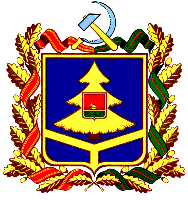 ДЕПАРТАМЕНТ  ОБРАЗОВАНИЯ И НАУКИ 
БРЯНСКОЙ ОБЛАСТИ   ПРИКАЗ 25.11.2021 №1604                 г. БрянскО сроках и местах регистрации на участие в государственной итоговой аттестации по образовательным программам основного общего образования в Брянской области в 2021-2022 учебном году В соответствии с приказом Министерства просвещения Российской Федерации и Федеральной службы по надзору в сфере образования и науки от 7 ноября 2018 года № 189/1513 «Об утверждении Порядка проведения государственной итоговой аттестации по образовательным программам основного общего образования», приказами Департамента образования и науки  Брянской области от 19 августа 2021 года № 1179  «Об утверждении Плана мероприятий (дорожной карты) по подготовке и проведению государственной итоговой аттестации по образовательным программам основного общего и среднего общего образования в Брянской области в 2021 - 2022 учебном году», от 28 октября 2021 года № 1495 «О внесении сведений в региональную информационную систему проведения государственной итоговой аттестации обучающихся, освоивших основные образовательные программы основного общего и среднего общего образования в 2021-2022 учебном году в Брянской области»ПРИКАЗЫВАЮ:1. Утвердить срок подачи заявлений для участия в государственной итоговой аттестации по образовательным программам основного общего образования (далее – ГИА-9) в Брянской области до 1 марта 2022 года.2. Утвердить порядок регистрации на участие в ГИА-9 на территории Брянской области в 2021-2022 учебном году (Приложение №1);3. Руководителям муниципальных органов управления образованием, руководителям государственных общеобразовательных организаций:- разместить данную информацию на сайтах муниципальных органов управления образованием, общеобразовательных организаций;- проинформировать обучающихся  и их родителей (законных представителей) о сроках и местах подачи заявлений на участие в ГИА-9;- организовать регистрацию на участие в ГИА-9 в 2021-2022 учебном году на территории Брянской области в установленные сроки.4. Контроль исполнения настоящего приказа возложить на заместителя директора департамента образования и науки Брянской области В.М.Ширяева.Директор департамента		                              		          Е.В.ЕгороваПриказ подготовлен отделом развития общего и дошкольного образования Бибикова Н.В.,587307Приложение 1 к приказу департамента образования и науки Брянской области  от  ___________№_______Порядок регистрации на участие в ГИА-9 на территории Брянской области в 2021- 2022 учебном годуI. Общие положения 1. Настоящий Порядок регистрации на участие в ГИА-9 на территории Брянской области в 2021-2022 учебном году (далее - Порядок) разработан в соответствии с:- Федеральным законом Российской Федерации от 29 декабря 2012 г.       № 273-ФЗ «Об образовании в Российской Федерации»;приказом Министерства просвещения Российской Федерации и Федеральной службы по надзору в сфере образования и науки от 07.11.2018г. № 189/1513 «Об утверждении Порядка проведения государственной итоговой аттестации по образовательным программам основного общего образования» (далее – Порядок проведения ГИА).2. Участниками ГИА-9 являются:обучающиеся 9 классов общеобразовательных организаций Брянской области, лица, осваивающие образовательные программы основного общего образования в форме семейного образования, либо лица, обучающиеся по не имеющим государственной аккредитации образовательным программам основного общего образования, проходящие ГИА в организации, осуществляющей образовательную деятельность по имеющим государственную аккредитацию образовательным программам основного общего образования (экстерны).3. Для обучающихся в специальных учебно-воспитательных учреждениях закрытого типа, а также в учреждениях, исполняющих наказание в виде лишения свободы, для обучающихся с ограниченными возможностями здоровья, для обучающихся - детей-инвалидов и инвалидов, осваивающих образовательные программы основного общего образования, ГИА-9 проводится в форме государственного выпускного экзамена (далее - ГВЭ), а по отдельным учебным предметам по их желанию проводится в форме ОГЭ.II. Организация регистрации на сдачу ГИА 4. Для участия в ГИА-9 лица, указанные в пункте 2 и 3 настоящего Порядка, или их родители (законные представители), или уполномоченные лица до 1 марта 2022 года включительно подают заявление в места регистрации на сдачу ГИА-9 с указанием перечня учебных предметов, формы ГИА-9, а также сроков участия в ГИА-9.5. При подаче заявления участники ГИА-9, родители (законные представители), предъявляют документ, удостоверяющий личность, уполномоченные лица предъявляют документ, удостоверяющий личность и доверенность. Участники ГИА-9 с ограниченными возможностями здоровья предъявляют копию рекомендаций психолого-медико-педагогической комиссии (далее - ПМПК), а участники ГИА - дети-инвалиды и инвалиды -  оригинал или заверенную копию справки, подтверждающей факт установления инвалидности, выданной федеральным государственным учреждением медико-социальной экспертизы, а также  копию рекомендаций ПМПК в случаях создания специальных условий, предусмотренных п. 44 Порядка проведения ГИА-9.6. Лица, осуществляющие регистрацию на участие в ГИА-9, информируют участников о сроках и порядке проведения ГИА-9.III. Условия, при которых возможно изменение указанных в заявлении экзаменов по учебным предметам7.  Участники ГИА-9  вправе изменить перечень указанных в заявлениях экзаменов, а также  форму ГИА-9 (для лиц, указанных в пункте 3 настоящего Порядка) и сроки участия в ГИА-9 при наличии у них уважительных причин (болезни или иных обстоятельств), подтвержденных документально. В этом случае участники ГИА-9 подают в ГЭК заявления с указанием измененного перечня учебных предметов, по которым они планируют пройти ГИА-9, сроков участия в ГИА-9Указанные заявления подаются не позднее, чем за две недели до начала соответствующего экзамена.8. Участники ГИА-9, проходящие ГИА-9 только по обязательным учебным предметам, вправе дополнить указанный в заявлениях перечень учебных предметов для прохождения ГИА-9. В этом случае указанные участники ГИА-9 не позднее чем за две недели до начала соответствующего экзамена подают заявления в ГЭК о дополнении перечня учебных предметов, по которым они планируют пройти ГИА-9.IV. Места регистрации на участие в ГИА-9 в Брянской области                     в 2021-2022 учебном году 9. Для участия в ГИА-9 обучающиеся подают заявление                 (Приложения 1-3) и согласие на обработку персональных данных: обучающиеся образовательных организаций – в образовательные      организации, в которых они осваивают образовательные программы основного общего образования;лица, осваивающие образовательные программы основного общего образования в форме семейного образования, либо лица, обучающиеся по не имеющим государственной аккредитации образовательным программам основного общего образования, проходящие ГИА в организации, осуществляющей образовательную деятельность по имеющим государственную аккредитацию образовательным программам основного общего образования (экстерны) – в образовательные организации по выбору экстернов.Приложение 1 (для участников ГИА-9 в форме ОГЭ)фамилияимяотчествоНаименование документа, удостоверяющего личность _______________________________________________________________________прошу зарегистрировать меня для участия в ОГЭ по следующим учебным предметам: Прошу создать условия для сдачи ОГЭ, учитывающие состояние здоровья, особенности психофизического развития, подтверждаемые:         Копией рекомендаций психолого-медико-педагогической комиссии       Оригиналом или заверенной в установленном порядке копией справки, 
       подтверждающей факт установления инвалидности, выданной федеральным государственным учреждением медико-социальной экспертизыУказать дополнительные условия, учитывающие состояние здоровья, особенности психофизического развития       Специализированная аудитория, увеличение продолжительности выполнения экзаменационной работы ОГЭ на 1,5 часа        Иные дополнительные условия/материально-техническое оснащение, учитывающие состояние здоровья, особенности психофизического развития______________________________________________________________________________________________________________________________________________Согласие на обработку персональных данных прилагается.C Порядком проведения ГИА ознакомлен (ознакомлена)        Подпись заявителя   ______________/______________________(Ф.И.О.) «____» _____________ 20___ г.Регистрационный номерС заявлением ознакомлен (а) _______________________/_______________________________/                                                                                 подпись                    ФИО родителя (законного представителя)Приложение 2(для участников ГИА-9 в форме ГВЭ)фамилияимяотчествоНаименование документа, удостоверяющего личность _______________________________________________________________________прошу зарегистрировать меня для участия в ГВЭ по следующим учебным предметам: Прошу создать условия для сдачи ГВЭ, учитывающие состояние здоровья, особенности психофизического развития, подтверждаемые:         Копией рекомендаций психолого-медико-педагогической комиссии        Оригиналом или заверенной в установленном порядке копией справки, подтверждающей факт установления инвалидности, выданной федеральным государственным учреждением медико-социальной экспертизыУказать дополнительные условия, учитывающие состояние здоровья, особенности психофизического развития       Специализированная аудитория, увеличение продолжительности выполнения экзаменационной работы ГВЭ на 1,5 часа        Иные дополнительные условия/материально-техническое оснащение, учитывающие состояние здоровья, особенности психофизического развитияСогласие на обработку персональных данных прилагается.C Порядком проведения ГИА ознакомлен (ознакомлена)        Подпись заявителя   ______________/______________________(Ф.И.О.) «____» _____________ 20___ г.Регистрационный номерС заявлением ознакомлен (а) _______________________/_______________________________/                                                                               подпись и ФИО родителя (законного представителя) Маркировка экзаменационных материаловПо русскому языку:литера «А» - для обучающихся без ОВЗ и с ОВЗ (за исключением категорий «С», «К», «Д») - изложение (сжатое) с творческим заданием или сочинение по выбору выпускника.литера «С» - для слепых обучающихся, слабовидящих и поздноослепших обучающихся, владеющих шрифтом Брайля, - изложение (сжатое) с творческим заданием или сочинение по выбору выпускника;литера «К» - для глухих обучающихся, участников с задержкой психического развития, обучающихся по адаптированным основным общеобразовательным программам, с тяжёлыми нарушениями речи – изложение (сжатое или подробное) с творческим заданием или сочинение по выбору выпускника. Экзаменационный материал имеет ряд особенностей: допускаются тексты сюжетные и адаптированные с учётом категории экзаменуемых;литера «Д» - для обучающихся с расстройствами аутистического спектра - диктант с особыми критериями оценивания;По математике:литера «А» - для участников ГВЭ без ОВЗ и с ОВЗ (за исключением участников с задержкой психического развития, обучающихся по адаптированным основным общеобразовательным программам.);литера «С» для слепых обучающихся, слабовидящих и поздноослепших обучающихся, владеющих шрифтом Брайля.литера «К» - для участников ГВЭ с задержкой психического развития,обучающихся по адаптированным основным общеобразовательным программам. Приложение 3(для участников ГИА-9 при исправительных учреждениях)фамилияимяотчество                         Наименование документа, удостоверяющего личность _______________________________________________________________________прошу зарегистрировать меня для участия в ГВЭ по следующим учебным предметам: Согласие на обработку персональных данных прилагается.C Порядком проведения ГИА ознакомлен (ознакомлена)        Подпись заявителя   ______________/______________________(Ф.И.О.) «____» _____________ 20___ г.Регистрационный номерДиректору_________________________________________наименование ОО_________________________________________________________________________Ф.И.О. директоразаявление на участие в ОГЭзаявление на участие в ОГЭзаявление на участие в ОГЭзаявление на участие в ОГЭзаявление на участие в ОГЭзаявление на участие в ОГЭзаявление на участие в ОГЭзаявление на участие в ОГЭзаявление на участие в ОГЭзаявление на участие в ОГЭзаявление на участие в ОГЭзаявление на участие в ОГЭзаявление на участие в ОГЭЯ,Дата рождения:чч.мм.ггСерияНомерНаименование учебного предметаОтметка о выборе(Да)Выбор даты в соответствии с единым расписанием проведения ОГЭРусский язык Математика ФизикаХимияИнформатика и ИКТБиологияИстория ГеографияАнглийский язык  (письменно)Английский язык  (устно)Немецкий язык (письменно)Немецкий язык (устно)Французский язык  (письменно)Французский язык  (устно)Испанский язык (письменно)Испанский язык (устно)Обществознание ЛитератураДиректору_________________________________________наименование ОО_________________________________________________________________________Ф.И.О. директоразаявление на участие в ГВЭ-9.                 заявление на участие в ГВЭ-9.                 заявление на участие в ГВЭ-9.                 заявление на участие в ГВЭ-9.                 заявление на участие в ГВЭ-9.                 заявление на участие в ГВЭ-9.                 заявление на участие в ГВЭ-9.                 заявление на участие в ГВЭ-9.                 заявление на участие в ГВЭ-9.                 заявление на участие в ГВЭ-9.                 заявление на участие в ГВЭ-9.                 заявление на участие в ГВЭ-9.                 заявление на участие в ГВЭ-9.                 Я,Дата рождения:чч.мм.ггСерияНомерНаименование учебного предметаОтметка о выборе(Да)Выбор даты в соответствии с единым расписанием проведения ГВЭМаркировкаРусский язык (сочинение)Русский язык (изложение)Русский язык (диктант)Математика ФизикахХимияхИнформатика и ИКТхБиологияхИстория хГеографияхАнглийский язык хНемецкий язык хФранцузский язык хИспанский язык хОбществознание хЛитературахДиректору_________________________________________наименование ОО_________________________________________________________________________Ф.И.О. директоразаявление на участие в ГВЭ-9.          заявление на участие в ГВЭ-9.          заявление на участие в ГВЭ-9.          заявление на участие в ГВЭ-9.          заявление на участие в ГВЭ-9.          заявление на участие в ГВЭ-9.          заявление на участие в ГВЭ-9.          заявление на участие в ГВЭ-9.          заявление на участие в ГВЭ-9.          заявление на участие в ГВЭ-9.          заявление на участие в ГВЭ-9.          заявление на участие в ГВЭ-9.          заявление на участие в ГВЭ-9.          Я,Дата рождения:чч.мм.ггСерияНомерНаименование учебного предметаОтметка о выборе (Да)Выбор даты в соответствии с единым расписанием проведения ГВЭРусский язык Математика ФизикаХимияИнформатика и ИКТБиологияИстория ГеографияАнглийский язык Немецкий язык Французский язык Испанский язык Обществознание Литература